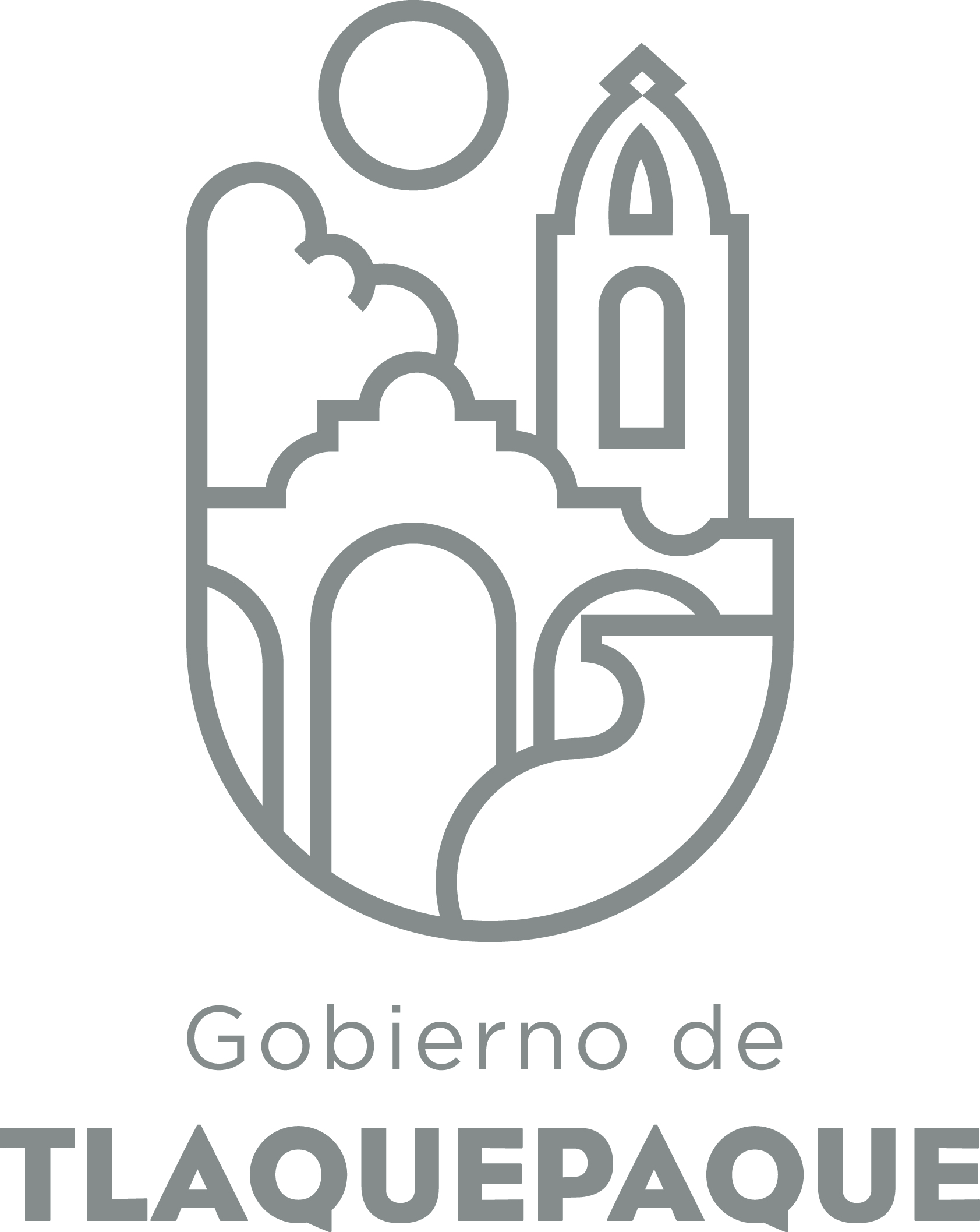   ANEXO 11.- DATOS GENERALESANEXO 22.- OPERACIÓN DE LA PROPUESTARecursos empleados para la realización del Programa/Proyecto/Servicio/Campaña (PPSC) DIRECCIÓN GENERAL DE POLÍTICAS PÚBLICASCARATULA PARA LA ELABORACIÓN DE PROYECTOS.A)Nombre del programa/proyecto/servicio/campañaA)Nombre del programa/proyecto/servicio/campañaA)Nombre del programa/proyecto/servicio/campañaA)Nombre del programa/proyecto/servicio/campañaPlaticas Informativas de Desarrollo Humano con Perspectiva de Género Platicas Informativas de Desarrollo Humano con Perspectiva de Género Platicas Informativas de Desarrollo Humano con Perspectiva de Género Platicas Informativas de Desarrollo Humano con Perspectiva de Género Platicas Informativas de Desarrollo Humano con Perspectiva de Género Platicas Informativas de Desarrollo Humano con Perspectiva de Género EjeEje33B) Dirección o Área ResponsableB) Dirección o Área ResponsableB) Dirección o Área ResponsableB) Dirección o Área ResponsableCecilia Elizabeth Álvarez Briones Cecilia Elizabeth Álvarez Briones Cecilia Elizabeth Álvarez Briones Cecilia Elizabeth Álvarez Briones Cecilia Elizabeth Álvarez Briones Cecilia Elizabeth Álvarez Briones EstrategiaEstrategia3.33.3C)  Problemática que atiende la propuestaC)  Problemática que atiende la propuestaC)  Problemática que atiende la propuestaC)  Problemática que atiende la propuestaDesinformación que impera en la población femenina sobre la Perspectiva de GéneroDesinformación que impera en la población femenina sobre la Perspectiva de GéneroDesinformación que impera en la población femenina sobre la Perspectiva de GéneroDesinformación que impera en la población femenina sobre la Perspectiva de GéneroDesinformación que impera en la población femenina sobre la Perspectiva de GéneroDesinformación que impera en la población femenina sobre la Perspectiva de GéneroLínea de AcciónLínea de Acción3.3.13.3.1C)  Problemática que atiende la propuestaC)  Problemática que atiende la propuestaC)  Problemática que atiende la propuestaC)  Problemática que atiende la propuestaDesinformación que impera en la población femenina sobre la Perspectiva de GéneroDesinformación que impera en la población femenina sobre la Perspectiva de GéneroDesinformación que impera en la población femenina sobre la Perspectiva de GéneroDesinformación que impera en la población femenina sobre la Perspectiva de GéneroDesinformación que impera en la población femenina sobre la Perspectiva de GéneroDesinformación que impera en la población femenina sobre la Perspectiva de GéneroNo. de PP EspecialNo. de PP EspecialPolítica Publica con Perspectiva de géneroPolítica Publica con Perspectiva de géneroD) Ubicación Geográfica / Cobertura  de ColoniasD) Ubicación Geográfica / Cobertura  de ColoniasD) Ubicación Geográfica / Cobertura  de ColoniasD) Ubicación Geográfica / Cobertura  de ColoniasMujeres y hombres beneficiarios de los programas sociales municipalesMujeres y hombres beneficiarios de los programas sociales municipalesMujeres y hombres beneficiarios de los programas sociales municipalesMujeres y hombres beneficiarios de los programas sociales municipalesMujeres y hombres beneficiarios de los programas sociales municipalesMujeres y hombres beneficiarios de los programas sociales municipalesVinc al PNDVinc al PNDE) Nombre del Enlace o ResponsableE) Nombre del Enlace o ResponsableE) Nombre del Enlace o ResponsableE) Nombre del Enlace o ResponsableMiriam Villaseñor Miriam Villaseñor Miriam Villaseñor Miriam Villaseñor Miriam Villaseñor Miriam Villaseñor Vinc al PEDVinc al PEDF) Objetivo específicoF) Objetivo específicoF) Objetivo específicoF) Objetivo específicoSensibilización  mediante un taller formativo de desarrollo humano en sus coloniasSensibilización  mediante un taller formativo de desarrollo humano en sus coloniasSensibilización  mediante un taller formativo de desarrollo humano en sus coloniasSensibilización  mediante un taller formativo de desarrollo humano en sus coloniasSensibilización  mediante un taller formativo de desarrollo humano en sus coloniasSensibilización  mediante un taller formativo de desarrollo humano en sus coloniasVinc al PMetDVinc al PMetDG) Perfil de la población atendida o beneficiariosG) Perfil de la población atendida o beneficiariosG) Perfil de la población atendida o beneficiariosG) Perfil de la población atendida o beneficiariosVulnerabilidad y marginación Vulnerabilidad y marginación Vulnerabilidad y marginación Vulnerabilidad y marginación Vulnerabilidad y marginación Vulnerabilidad y marginación Vulnerabilidad y marginación Vulnerabilidad y marginación Vulnerabilidad y marginación Vulnerabilidad y marginación H) Tipo de propuestaH) Tipo de propuestaH) Tipo de propuestaH) Tipo de propuestaH) Tipo de propuestaJ) No de BeneficiariosJ) No de BeneficiariosK) Fecha de InicioK) Fecha de InicioK) Fecha de InicioFecha de CierreFecha de CierreFecha de CierreFecha de CierreProgramaCampañaServicioProyectoProyectoHombresMujeresOctubre 2017Octubre 2017Octubre 2017Mayo 2018Mayo 2018Mayo 2018Mayo 2018XXxXFedEdoMpioxxxxI) Monto total estimadoI) Monto total estimadoI) Monto total estimado$7020$7020Fuente de financiamientoFuente de financiamientoxA) Principal producto esperado (base para el establecimiento de metas) Capacitar a 2400 ciudadanos que reciben apoyos económicos de los programas sociales asistenciales Capacitar a 2400 ciudadanos que reciben apoyos económicos de los programas sociales asistenciales Capacitar a 2400 ciudadanos que reciben apoyos económicos de los programas sociales asistenciales Capacitar a 2400 ciudadanos que reciben apoyos económicos de los programas sociales asistenciales Capacitar a 2400 ciudadanos que reciben apoyos económicos de los programas sociales asistenciales B)Actividades a realizar para la obtención del producto esperadoVisita estratificada por colonias en los espacios públicos donde viven las y los beneficiariosVisita estratificada por colonias en los espacios públicos donde viven las y los beneficiariosVisita estratificada por colonias en los espacios públicos donde viven las y los beneficiariosVisita estratificada por colonias en los espacios públicos donde viven las y los beneficiariosVisita estratificada por colonias en los espacios públicos donde viven las y los beneficiariosIndicador de Resultados vinculado al PMD según Línea de Acción Reducción de los índices de violencia y discriminación de la mujer.Reducción de los índices de violencia y discriminación de la mujer.Reducción de los índices de violencia y discriminación de la mujer.Reducción de los índices de violencia y discriminación de la mujer.Reducción de los índices de violencia y discriminación de la mujer.Indicador vinculado a los Objetivos de Desarrollo Sostenible AlcanceCorto PlazoMediano PlazoMediano PlazoMediano PlazoLargo PlazoAlcanceXXXC) Valor Inicial de la MetaValor final de la MetaValor final de la MetaNombre del indicadorFormula del indicadorFormula del indicadorClave de presupuesto determinada en Finanzas para la etiquetación de recursosClave de presupuesto determinada en Finanzas para la etiquetación de recursosClave de presupuesto determinada en Finanzas para la etiquetación de recursosCronograma Anual  de ActividadesCronograma Anual  de ActividadesCronograma Anual  de ActividadesCronograma Anual  de ActividadesCronograma Anual  de ActividadesCronograma Anual  de ActividadesCronograma Anual  de ActividadesCronograma Anual  de ActividadesCronograma Anual  de ActividadesCronograma Anual  de ActividadesCronograma Anual  de ActividadesD) Actividades a realizar para la obtención del producto esperado 2017201720172018201820182018201820182018D) Actividades a realizar para la obtención del producto esperado OCTNOVDICENEFEBMARABRILMAYOJUNJULIOPlaticas de Desarrollo Humano con Perspectiva de Género en coloniasxxxxxxxxxEvaluación del proyectoxxE) Recursos HumanosNúmero F) Recursos MaterialesNúmero/LitrosTipo de financiamiento del recursoTipo de financiamiento del recursoG) Recursos Financieros MontoE) Recursos HumanosNúmero F) Recursos MaterialesNúmero/LitrosProveeduría Fondo RevolventeG) Recursos Financieros MontoPersonal que participa en éste Programa4Vehículos empleados para éste Programa1xMonto total del Recurso obtenido mediante el fondo REVOLVENTE que se destina a éste Programa$780 mensualesPersonal que participa en éste Programa4Combustible mensual que consumen los vehículos empleados para éste Programa40 litrosxMonto total del Recurso obtenido mediante el fondo REVOLVENTE que se destina a éste Programa$780 mensualesPersonal que participa en éste Programa4Computadoras empleadas para éste Programa1Monto total del Recurso obtenido mediante el fondo REVOLVENTE que se destina a éste Programa$780 mensualesPersonal que participa en éste Programa4Acordeones Mujeres y Familias Libres de Violencia2500Monto total del Recurso obtenido mediante el fondo REVOLVENTE que se destina a éste Programa$780 mensualesPersonal que participa en éste Programa4Material de papelería mensual$100XMonto total del Recurso obtenido mediante el fondo REVOLVENTE que se destina a éste Programa$780 mensualesPersonal que participa en éste Programa4Material para realizar la charla (proyector, extensiones, micrófono, equipo de sonido)1 equipo XMonto total del Recurso obtenido mediante el fondo REVOLVENTE que se destina a éste Programa$780 mensuales